Your recent request for information is replicated below, together with our response.How many woman who reported a partner or ex-partner for threatening behaviour to Police Scotland since April 1 2013, went on to be killed by that individual.
Please include data for murders or killings in 2018/19; 2019/20; 2020/21 and 2021/22.I appreciate that you have attempted to refine your request significantly - focusing solely on domestic homicides and also to prior reports of concern being dated April 2013 or later.I can advise you that between 1 April 2018 and 31 March 2022 there were 30 female victims of domestic homicide.  That means that we would have to carry out extensive research across a variety of police systems to ascertain whether or not the victim had previously reported behaviour of concern by the accused.As you may be aware the current cost threshold for FOI research is £600 and I estimate that it would cost well in excess of this amount to process your request.To explain, there are multiple systems that would have to be checked for each of the 30 individuals including but not limited to 8 legacy incident recording systems, the Police Scotland national incident recording system, 8 legacy crime recording systems, the Police Scotland national crime recording system, 8 legacy case recording systems, the Police Scotland national case recording system, 8 legacy concern/ vulnerability recording systems, the Interim Vulnerable Person’s Database and the Scottish Intelligence Database. (Many legacy systems remain in use today or have only been replaced relatively recently)With a £600 limit, the level of research involved is just not possible as that would amount to only around 80 minutes per individual when in reality, it is anticipated that the process would take several hours per person.Accordingly I regret to inform you that I am unable to provide you with the information you have requested, as it would prove too costly to do so within the context of the fee regulations. As such, and in terms of Section 16(4) of the Freedom of Information (Scotland) Act 2002 where Section 12(1) of the Act (Excessive Cost of Compliance) has been applied, this represents a refusal notice for the information sought. If you require any further assistance please contact us quoting the reference above.You can request a review of this response within the next 40 working days by email or by letter (Information Management - FOI, Police Scotland, Clyde Gateway, 2 French Street, Dalmarnock, G40 4EH).  Requests must include the reason for your dissatisfaction.If you remain dissatisfied following our review response, you can appeal to the Office of the Scottish Information Commissioner (OSIC) within 6 months - online, by email or by letter (OSIC, Kinburn Castle, Doubledykes Road, St Andrews, KY16 9DS).Following an OSIC appeal, you can appeal to the Court of Session on a point of law only. This response will be added to our Disclosure Log in seven days' time.Every effort has been taken to ensure our response is as accessible as possible. If you require this response to be provided in an alternative format, please let us know.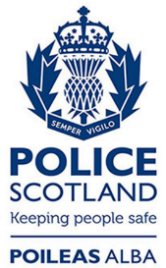 Freedom of Information ResponseOur reference:  FOI 23-0140Responded to:  07 February 2023